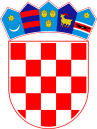   REPUBLIKA HRVATSKAVARAŽDINSKA ŽUPANIJA         OPĆINA VINICAKLASA: 610-01/22-01/19URBROJ: 2186-11-22-1Vinica, 06. listopada 2022.Z A P I S N I Ksa sastanka s udrugama s područja Općine Vinica u predmetu organizacije manifestacije „Martinje u Vinici 2022.“, održanog dana 06. listopada 2022. godine u prostorijama Općine Vinica u 19 sati.NAZOČNE UDRUGE: Udruga vinogradara „Vinea“ Vinica; predstavnik Stjepan Kovačić, Kulturno umjetničko društvo Vinica; predstavnik Andrija Bedenik, Udruga dragovoljaca i veterana Domovinskog rata ogranak Vinica; predstavnik Ivan Krajcer, Udruga umirovljenika Vinica; predstavnik Andrija Stolnik, Lovačka udruga „Opeka“ Vinica; predstavnik Tomislav Hrženjak, Udruga mladih „UMAMI“ Vinica; predstavnica Mihaela Verbič, Mihael Šincek i Leon Kolenko, Moto klub Bombelles; predstavnik Željko Zorko, Športsko ribolovni klub Vinica; predstavnik Ivica Crnko, Udruga za šport i rekreaciju „Kapla“; predstavnik Ivan Kelemen, Odbojkaški klub Vinica; predstavnica Katarina Boltek, Nogometni klub Vinica; predstavnik Mario Hrnčić, Košarkaški klub Vinica; predstavnici Damir Horvat i Nikola Hrženjak, Gimnastički klub Vinica; predstavnica Andrijana Kušinec, Košarkaški klub „Opeka“ Donje Vratno; predstavnica Suzana Barić, Biciklistički akademski sportski klub Vinica; predstavnik Branimir Štimec, Udruga bivših hrvatskih vojnika Varaždinske županije; predstavnica Josipa FlisDNEVNI RED:Predstavljanje aktualnih  projekata u Općini Vinica te najava budućih događaja i radionica u Općini VinicaDogovor za održavanje Martinja u ViniciAd 1)	Na sastanku s udrugama s područja Općine Vinica održanog 06. listopada 2022. godine, udruge su upoznate s aktualnim projektima koji se odvijaju u Općini Vinica. Tri su aktualna koja se tiču samih mještana te u kojima udruge mogu sudjelovati i dati svoj doprinos. Najavljene su radionice dva projekata koje će se početi odvijati u mjesecu listopadu te su udrugama dani datumi održavanja kako bi se mogli pripremiti i sudjelovati u istima. Prva radionica bit će 19.listopada u dvorani Općine Vinica pod nazivom „Budimo spremni- Upoznajmo svoje područje“, iduća bit će 23. studenog pod nazivom „Budimo spremni- Pripremimo se prije“,a dan nakon, 24. studenog, bit će radionica „Budimo spremni- naučimo prvu pomoć“ također u dvorani Općine Vinica te četvrta radionica „Budimo spremni- Volonteri u zajednici“ 30. studenog 2022. godine u dvorani Općine Vinica.	Nakon izlaganja načelnika dr.sc. Branimira Štimca, prof. o aktualnim programima i projektima, sve udruge su se dogovorile o sudjelovanju u događajima i radionicama. Ad 2)	Koordinatorica Nikolina Hrgar u uvodnom izlaganju vezano uz organizaciju ovogodišnje manifestacije „Martinje u Vinici 2022.“, naglasila je da Općina Vinica njeguje tradicionalne običaje, a s obzirom da je područje Općine Vinice područje koje pogoduje vinovoj lozi, općina obiluje vinogradima te tradicionalno održava Martinje. Sve udruge usuglasile su se za održavanje Martinja te će sve udruge sudjelovati. Određen je datum- 12.studeni 2022. godine u 14 sati. Manifestacija će se održati uz simboličnu kotizaciju od 20,00 kn. Nogometni klub Vinica i Košarkaški klub Vinica preuzeli su pripremu kotlovine, Udruga umirovljenika Vinica te Udruga bivših hrvatskih vojnika Varaždinske županije izradu kolača, Moto klub Bombelles će pripremiti kobasice i kuhano vino, Udruga mladih „UMAMI“ Vinica tradicionalna jela te prigodna pića, Lovačka udruga „Opeka“ Vinica kuhat će gulaš od divljači, Udruga dragovoljaca i veterana Domovinskog rata ogranak Vinica kuhat će vojnički grah, Športsko ribolovni klub Vinica pripremit će fiš paprikaš, Udruga za šport i rekreaciju „Kapla“ će peći „krumpir u lončeku“, a Kulturno umjetničko društvo Vinica i Udruga mladih „UMAMI“ Vinica pobrinut će se za glazbu i razglas. Gimnastički klub Vinica pobrinut će se za marketinški dio, Košarkaški klub „Opeka“ Donje Vratno sudjelovat će kao podrška, a Odbojkaški klub Vinica nudit će kavu i domaće likere. Biciklistički akademski sportski klub Vinica osigurat će kestene, a Udruga vinogradara „Vinea“ Vinica mošt i vino. 	Sve udruge su se složile i potvrdile navedeno. Nakon kompletnog usuglašavanja, održat će se sastanak sa školama, vrtićem, Crkvom sv. Marka ev. i Dobrovoljnim vatrogasnim društvima.Voditeljica Zapisnika 						                Općinski načelnik Nikolina Hrgar						          dr.sc. Branimir Štimec, prof.																